Domande tipo esameNon visualizzare punteggio risposte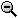 Domanda 1 - ID 38703 - [Area: appello sett 2015] Come si può aumentare la velocità di una reazione? aggiungendo un catalizzatore (5) diminuendo la concentrazione dei reagenti, se la reazione non è di ordine zero (-1) aumentando la concentrazione dei reagenti, se la reazione è di ordine zero (-1) aggiungendo un prodotto della reazione (-1) diminuendo la temperatura (-1) 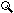 Domanda 2 - ID 38704 - [Area: appello sett 2015] Gli spettri di emissione di luce da atomi sono: tutti uguali a prescindere dalla natura dell'atomo (-1) costituiti da bande o righe a seconda della natura dell'atomo (-1) costituiti da energie emesse ben definite (5) costituiti da un continuo di energie emesse (-1) costituiti da bande di emissione molto larghe (-1) Domanda 3 - ID 38695 - [Area: appello sett 2015] HBr ha una temperatura normale di ebollizione più alta di HCl. Quale è la ragione? legame ad idrogeno più intenso in HBr (-1) Legame ionico presente in HCl e non in HBr (-1) HBr è più acido di HCl (-1) Interazioni di London la cui intensità è proporzionale al peso molecolare (5) HCl più acido di HBr (-1) Domanda 4 - ID 38701 - [Area: appello sett 2015] la regola "il simile scioglie il simile" è applicata alla solubilità di un soluto in un solvente. A che caratteristica fa riferimento la parola simile? al contenuto di ossigeno di soluto e solvente (-1) alla geometria delle molecole di soluto e solvente (-1) alla polarità di soluto e solvente (5) al numero di legami ad idrogeno (-1) alla somiglianza delle formule brute di soluto e solvente (-1) Domanda 5 - ID 38697 - [Area: appello sett 2015] Quale è la geometria dello ione carbonato? tetraedrica (-1) planare triangolare (5) bipiramidale trigonale (-1) planare quadrata (-1) ottaedrica (-1) Domanda 6 - ID 38696 - [Area: appello sett 2015] Quale tra i seguenti acidi (puri, non sciolti in un solvente) è il più forte? HI (5) acido acetico (-1) HBr (-1) acido cloridrico (-1) acido fluoridrico (-1) Domanda 7 - ID 38702 - [Area: appello sett 2015] Quale tra i seguenti cationii è il più piccolo? Cs+ (-1) Sr2+ (-1) In3+ (-1) Li+ (5) Bi5+ (-1) Domanda 8 - ID 38700 - [Area: appello sett 2015] Quali tra i seguenti solidi è un solido molecolare? grafite (-1) ghiaccio (5) Pt (-1) NaCl (-1) diamante (-1) Domanda 9 - ID 38699 - [Area: appello sett 2015] Secondo il concetto di doppietto elettronico inerte sono instabili i sali di: Bi(V), Pb(IV) e Tl(I) (-1) Bi(V), Pb(II) e Tl(I) (-1) Bi(IV), Pb(IV) e Tl(III) (-1) Bi(V), Pb(IV) e Tl(III) (5) Bi(III), Pb(II) e Tl(I) (-1) Domanda 10 - ID 38698 - [Area: appello sett 2015] Una reazione con una costante di equilibrio molto piccola: procede velocemente verso la formazione dei prodotti (-1) ha l'equilibrio completamente spostato a destra (-1) ha una resa di prodotti molto grande (-1) procede lentamente (-1) ha una resa di prodotti molto piccola (5) Domanda 11 - ID 25035 - [Area: Bioinformatica FebI 2014] A temperatura costante per una reazione in fase omogenea, sottraendo un prodotto di reazione dall'equilibrio: si generano altri prodotti (5) si generano altri reagenti (-1) si consumano prodotti (-1) l'equilibrio non si sposta perché la temperatura non varia (-1) la temperatura aumenta (-1) Domanda 12 - ID 25037 - [Area: Bioinformatica FebI 2014] Costruendo una pila si combina l'elettrodo fluoro/fluoruro con un elettrodo a piacimento della serie elettrochimica. Sarà molto probabile che: il fluoruro si ossidi (-1) la reazione sia all'equilibrio (-1) l'elettrodo fluoro/fluoruro agisca da catodo (5) l'elettrodo fluoro/fluoruro agisca da anodo (-1) il fluoro si ossidi (-1) Domanda 13 - ID 25039 - [Area: Bioinformatica FebI 2014] In circa 45 g di scandio, è/sono presente/i: 1 mole di scandio (5) 21 protoni (-1) 1 atomo di scandio (-1) 2 moli di scandio (-1) 1 molecola di scandio (-1) Domanda 14 - ID 25041 - [Area: Bioinformatica FebI 2014] La solubilità di un gas in un liquido: non varia con l'aumentare della temperatura (-1) diminuisce sempre con l'aumentare della temperatura (5) aumenta sempre con l'aumentare della temperatura (-1) aumenta o diminuisce in relazione al fatto che la reazione sia eso o endotermica. (-1) è sempre molto alta (-1) Domanda 15 - ID 25047 - [Area: Bioinformatica II] il nitrito di alluminio è: AlNO3 (-1) Al(NO3)3 (-1) AlNO2 (-1) Al(NO2)3 (5) Al3NO2 (-1) Domanda 16 - ID 25048 - [Area: Bioinformatica II] in merito agli ossoanioni è giusto affermare che: sono costituiti da un elemento a comportamento metallico legato ad atomi di ossigeno (-1) sono costituiti da un elemento a comportamento non metallico legato ad atomi di ossigeno (5) sono costituiti da un elemento a comportamento non metallico legato ad atomi di ossigeno e fluoro (-1) ha sempre geometria tetraedrica (-1) è sempre la base coniugata di un acido debole (-1) Domanda 17 - ID 25053 - [Area: Bioinformatica II] Passando da un orbitale 1s ad un orbitale 2s, è vero che: k'energia diminuisce (-1) cambia il numero quantico l (-1) cambia il numero quantico m (-1) l'energia non varia (-1) l'energia aumenta (5) Domanda 18 - ID 25057 - [Area: Bioinformatica II] Quale tra i seguenti gruppi funzionali è il miglior donatore di legame ad idrogeno: C-H, S-H, Cl-H, P-H, O-H Cl-H (-1) O-H (5) P-H (-1) S-H (-1) C-H (-1) Domanda 19 - ID 25059 - [Area: Bioinformatica II] Quale tra le seguenti soluzioni acquose ha un pH=2? HCl 10-2 M (5) NaOH 2M (-1) CH3COOH  10-2 M (-1) HNO3 2 M (-1) HCl 2M (-1) Domanda 20 - ID 25063 - [Area: Bioinformatica II] un liquido ha una elevata tensione di vapore. In genere esso avrà: elevata tensione superficiale (-1) difficoltà a passare in fase vapore (-1) Una bassa temperatura di ebollizione (5) Una alta temperatura di ebollizione (-1) forti interazioni intermolecolari (-1) Domanda 21 - ID 28121 - [Area: solo teoria] la configurazione ellettronica: [Ar]4s23d104p1 appartiene a: In (-1) Ge (-1) Sn (-1) Al (-1) Ga (5) Domanda 22 - ID 28122 - [Area: solo teoria] la solubilità di un solido che si scioglie in maniera esotermica: non varia con la temperatura (-1) aumenta all'aumentare della presione (-1) aumenta se si scalda il sistema (-1) si riduce al variare della pressione (-1) aumenta se si raffredda il sistema (5) Domanda 23 - ID 28124 - [Area: solo teoria] Quale delle seguenti affermazioni è corretta: Nello ione permanganato il manganese si comporta da riducente (-1) Lo stato di ossidazione più stabile dello ione gallio è (V) (-1) in una reazione di ordine zero la velocità dipende dalla concentrazione dei reagenti (-1) tutti gli acidi forti in acqua sono "livellati" alla forza dell'H3O+ (5) il raggio ionico diminuisce scendendo lungo un geuppo (-1) Domanda 24 - ID 28130 - [Area: solo teoria] Un composto termodinamicamente stabile ha un DeltaG0f: negativo (5) positivo (-1) nullo (-1) molto elevato (-1) si dissocia negli elementi costituenti (-1) Domanda 25 - ID 28132 - [Area: solo teoria] un ossido di un metallo: non si scioglie in acqua (-1) ha comportamento basico, una volta sciolto in acqua (5) ha comportamento acido, una volta sciolto in acqua (-1) ha comportamento ossidante, una volta sciolto in acqua (-1) ha comportamento riducente, una volta sciolto in acqua (-1) Domanda 26 - ID 28166 - [Area: teoria] i metalli alcalino-terrosi hanno il seguente numero di elettroni di valenza su orbitali di che tipo? 1 elettrone su orbitali s (-1) 6 elettroni su orbitali s (-1) 2 elettroni su orbitali s (5) 2 elettroni su orbitali p (-1) 2 elettroni su orbitali d (-1) Domanda 27 - ID 28171 - [Area: teoria] Na2SO3 si chiama: solfato di sodio (-1) solfito di sodio (5) solfuro di sodio (-1) idrogeno solfato di sodio (-1) idrogeno solfito di sodio (-1) Domanda 28 - ID 28173 - [Area: teoria] Se viene dimezzata la pressione di un gas ideale a temperatura costante, cosa succede al suo volume? resta invariato (-1) raddoppia (5) diminuisce (-1) si riduce di 1/4 (-1) dimezza (-1) Domanda 29 - ID 28176 - [Area: teoria] Un solido ionico con elevata temperatura di fusione è probabile abbia: una ottima conducibilità elettrica sotto al punto di fusione (-1) alta energia reticolare (5) bassa energia reticolare (-1) buona solubilità in solvente organico (-1) una scarsa conducibilità elettrica sopra al punto di fusione (-1) Domanda 30 - ID 28178 - [Area: teoria] Una reazione è endotermica ed ha un DeltaS >0. La probabilità che la reazione sia spontanea è elevata: a bassa pressione (-1) in condizioni isobare (-1) ad alta temperatura (5) a bassa temperatura (-1) ad alta pressione (-1) N.B. La risposta esatta è quella corrispondente a 5 punti.